AgendaBismarck Mandan Lacrosse Association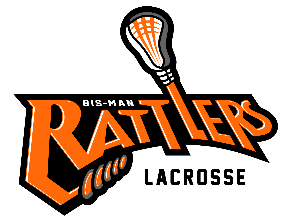 Board Meeting – January 13th 6pmCall to Order – Changes to Agenda: Approval of Prior Minutes- post to website –http://www.bismanlacrosse.org/pages/boardofdirectors Reports:TreasurerCoachEquipment:Need Rage Cage flex links All gear must be non-NOCSAE certified equipment will be donated to “It Takes a Village: Lacrosse” split shipping cost w/ Coach KurtNeed to do 50/50 Grant Due 2/1 equipment will include upgrading goalie gear, neck protectors, shin guards & girls' helmetGear wish lists for next season include:Uniforms Vendor Quotes: Canopies (4) Would like to ask for sponsors to purchase canopies-Easy Ups seem to be the most affordable. W/ sponsor logo & Rattlers Logo cost is around $300 Canopy sizes 10X10Mesh bags color coded for size of grant gear. Vendor found 1st aid bags for coaches (5-7 bags)Goalie sticks Need to be restrung potential young player to doSponsorship/FundraisingSponsorship request formJersey sponsorship Old BusinessHolly Hendrickson – jersey sponsorship – Michael will continue to pursue sponsorship funds.Player Handbook & Coach Handbook Website update: YMCA Itty Bitty LacrosseAED Training for CoachesNew Business:Board VacancyTry Lacrosse event 2/13 3:30 pm to 7:30 pm @ Dome	  Comments & Announcements:  Next meeting 	Adjournment – Meeting Adjourned at